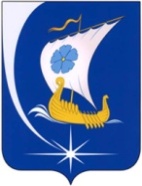 Администрация Пучежского муниципального района Ивановской областиП О С Т А Н О В Л Е Н И Еот 30.06.2022 г.                                                                № 376-п г. ПучежОб утверждении   схемы теплоснабженияСеготского сельского поселения  Пучежского муниципального района Ивановской области актуализация на 2023 год	В соответствии с  Федеральными законами от 06.10.2003 № 131-ФЗ «Об общих принципах организации местного самоуправления в Российской Федерации», от  27.07.2010 №190-ФЗ  «О теплоснабжении», Постановлением Правительства Российской Федерации от 22.02.2012 № 154 «О требованиях к схемам теплоснабжения, порядку их разработки и утверждения», Уставом Пучежского муниципального района администрация Пучежского муниципального района постановляет:1. Утвердить  схему теплоснабжения Сеготского сельского поселения Пучежского муниципального района Ивановской области актуализация на 2023 год (Приложение № 1).	2. Опубликовать настоящее постановление в  «Правовом вестнике Пучежского муниципального района» и на официальном сайте администрации Пучежского муниципального района в сети Интернет.	3.  Настоящее постановление вступает в силу с даты его подписания.	4. Контроль за выполнением данного постановления возложить на первого заместителя главы администрации Пучежского муниципального   района  И.В. Золоткову.Глава Пучежскогомуниципального района           			 	                  И.Н. Шипков Приложение №1 к постановлению администрации Пучежского муниципального районаот  30.06.2022 г. № 376-пСхема теплоснабжения Сеготского сельского поселенияПучежского муниципального района Ивановской области на период 2012-2027 гг.Актуализация на 2023 г.«РАЗРАБОТЧИК»ДиректорООО «Энергосервисная Компания»	 А.Ю. Тюрин«	» 	2022 г.Схема теплоснабжения Сеготского сельского поселенияПучежского муниципального района Ивановской области на период 2013-2027 гг.Актуализация на 2023 г.Утверждаемая частьИсполнитель: Нач. ПТО	 /Воротилин А.А./УН.СТ.37.2021.16.06СОДЕРЖАНИЕВВЕДЕНИЕСхема теплоснабжения Сеготского сельского поселения Пучежского муниципального района на период 2013 - 2027 годов была разработана и утверждена в 2012 году.Актуализация схемы теплоснабжения на	2022 год разрабатывалась на основании договора № 107 от 19.05.2021 г. «Актуализация схемы теплоснабжения Сеготского сельского поселения Пучежского МР Ивановской области на 2022 г.» заключенного между ООО	«Энергосервисная компания» и администрацией Сеготского сельского поселения.Актуализация схемы теплоснабжения Сеготского сельского поселения на 2022 год выполнена в соответствии с требованиями Федерального закона от 27.07.2010 года № 190-ФЗ «О теплоснабжении», Постановления Правительства Российской Федерации от 22.02.2012 года № 154 «О требованиях к схемам теплоснабжения, порядку их разработки и утверждения».Актуализация схемы теплоснабжения Сеготского сельского поселения на 2023 год выполнена в соответствии с требованиями Федерального закона от 27.07.2010 года № 190-ФЗ «О теплоснабжении», Постановления Правительства Российской Федерации от 22.02.2012 года № 154 «О требованиях к схемам теплоснабжения, порядку их разработки и утверждения».Схема теплоснабжения разработана на основе следующих принципов:обеспечение безопасности и надежности теплоснабжения потребителей в соответствии с требованиями технических регламентов;обеспечение энергетической эффективности теплоснабжения и потребления тепловой энергии с учетом требований, установленных действующими законами;соблюдение баланса экономических интересов теплоснабжающих организаций и потребителей;минимизации затрат на теплоснабжение в расчете на каждого потребителя в долгосрочной перспективе;обеспечение не дискриминационных и стабильных условий осуществления предпринимательской деятельности в сфере теплоснабжения;согласованности схемы теплоснабжения с иными программами развития сетей инженерно-технического обеспечения, а также с программой газификации;обеспечение экономически обоснованной доходности текущей деятельности теплоснабжающих организаций и используемого при осуществлении регулируемых видов деятельности в сфере теплоснабжения инвестированного капитала.Термины и определенияа)	"зона действия системы теплоснабжения" - территория поселения, городского округа, города федерального значения или ее часть, границы которой устанавливаются по наиболее удаленным точкам подключения потребителей к тепловым сетям, входящим в систему теплоснабжения;б) "зона действия источника тепловой энергии" - территория поселения, городского округа, города федерального значения или ее часть, границы которой устанавливаются закрытыми секционирующими задвижками тепловой сети системы теплоснабжения;в)	"установленная мощность источника тепловой энергии"	– сумма номинальных тепловых мощностей всего принятого по актам ввода в эксплуатациюоборудования, предназначенного для отпуска тепловой энергии потребителям и для обеспечения собственных и хозяйственных нужд теплоснабжающей организации в отношении данного источника тепловой энергии;г) "располагаемая мощность источника тепловой энергии" - величина, равная установленной мощности источника тепловой энергии за вычетом объемов мощности, не реализуемых по техническим причинам, в том числе по причине снижения тепловой мощности оборудования в результате эксплуатации на продленном техническом ресурсе (снижение параметров пара перед турбиной, отсутствие рециркуляции в пиковых водогрейных котлоагрегатах и др.);д) "мощность источника тепловой энергии нетто" - величина, равная располагаемой мощности источника тепловой энергии за вычетом тепловой нагрузки на собственные и хозяйственные нужды теплоснабжающей организации в отношении источника тепловой энергии;е) "теплосетевые объекты" - объекты, входящие в состав тепловой сети и обеспечивающие передачу тепловой энергии от источника тепловой энергии до теплопотребляющих установок потребителей тепловой энергии; ж)	"элемент территориального деления" - территория поселения, городского округа, города федерального значения или ее часть, установленная по границам административно- территориальных единиц; з) "расчетный элемент территориального деления" - территория поселения, городского округа, города федерального значения или ее часть, принятая для целей разработки схемы теплоснабжения в неизменяемых границах на весь срок действия схемы теплоснабжения;и) "местные виды топлива" - топливные ресурсы, использование которых потенциально возможно в районах (территориях) их образования, производства, добычи (торф и продукты его переработки, попутный газ, отходы деревообработки, отходы сельскохозяйственной деятельности, отходы производства и потребления, в том числе твердые коммунальные отходы, и иные виды топливных ресурсов), экономическая эффективность потребления которых ограничена районами (территориями) их происхождения;к) "расчетная тепловая нагрузка" - тепловая нагрузка, определяемая на основе данных о фактическом отпуске тепловой энергии за полный отопительный период, предшествующий началу разработки схемы теплоснабжения, приведенная в соответствии с методическими указаниями по разработке схем теплоснабжения к расчетной температуре наружного воздуха;л) "базовый период" - год, предшествующий году разработки и утверждения первичной схемы теплоснабжения поселения, городского округа, города федерального значения;м) "базовый период актуализации" - год, предшествующий году, в котором подлежит утверждению актуализированная схема теплоснабжения поселения, городского округа, города федерального значения;н) "мастер-план развития систем теплоснабжения поселения, городского округа, города федерального значения" - раздел схемы теплоснабжения (актуализированной схемы теплоснабжения), содержащий описание сценариев развития теплоснабжения поселения, городского округа, города федерального значения и обоснование выбора приоритетного сценария развития теплоснабжения поселения, городского округа, города федерального значения;о)	"энергетические характеристики тепловых сетей"	– показатели, характеризующие энергетическую эффективность передачи тепловой энергии по тепловым сетям, включая потери тепловой энергии, расход электроэнергии на передачу тепловой энергии, расход теплоносителя на передачу тепловой энергии, потери теплоносителя, температуру теплоносителя;п) "топливный баланс" - документ, содержащий взаимосвязанные показатели количественного соответствия необходимых для функционирования системы теплоснабжения поставок топлива различных видов и их потребления источниками тепловой энергии в системе теплоснабжения, устанавливающий распределение топлива различных видов между источниками тепловой энергии в системе теплоснабжения и позволяющий определить эффективность использования топлива при комбинированной выработке электрической и тепловой энергии;р)	"электронная модель системы теплоснабжения поселения, городского округа, города федерального значения" - документ в электронной форме, в котором представлена информация о характеристиках систем теплоснабжения поселения, городского округа, города федерального значения;с)	"материальная характеристика тепловой сети" - сумма произведений значений наружных диаметров трубопроводов отдельных участков тепловой сети и длины этих участков;т)	"удельная материальная характеристика тепловой сети"	– отношение материальной характеристики тепловой сети к тепловой нагрузке потребителей, присоединенных к этой тепловой сети;у) "средневзвешенная плотность тепловой нагрузки" - отношение тепловой нагрузки потребителей тепловой энергии к площади территории, на которой располагаются объекты потребления тепловой энергии указанных потребителей, определяемое для каждого расчетного элемента территориального деления, зоны действия каждого источника тепловой энергии, каждой системы теплоснабжения и в целом по поселению, городскому округу, городу федерального значения в соответствии с методическими указаниями по разработке схем теплоснабжения.Сведения об организации разработчикеООО «Энергосервисная Компания» г. Иваново (ООО «ЭСКО») Юридический адрес: 153000, г. Иваново, ул. Пушкина, д. 7 - 44; Место нахождения: 153000, г. Иваново, ул. Пушкина, д. 7 - 44; Директор: Тюрин Андрей ЮрьевичТелефон (4932) 413-400, факс (4932) 413-400;Номера свидетельств, сертификатов соответствия Системы добровольной сертификации «РИЭР»:Свидетельство в системе добровольной сертификации в области рационального использования и сбережения энергоресурсов ЭОН 000462.001, срок действия с 13.09.2021 г. по 12.09.2023 г., выданный Ассоциацией рационального использования энергоресурсов «Межотраслевая Ассоциация Энергоэффективность и Нормирование».Область компетенции:Экспертиза расчетов и обоснования нормативов технологических потерь при передаче тепловой энергии по тепловым сетям;Экспертиза расчетов и обоснования нормативов технологических потерь электрической энергии при ее передаче по электрическим сетям;Экспертиза расчетов и обоснования нормативов удельного расхода топлива на отпущенную электрическую и тепловую энергию от тепловых электростанций и котельных;Экспертиза расчетов и обоснования нормативов создания запасов топлива на тепловых электростанциях и котельных.Свидетельство о членстве ООО	«Энергосервисная компания» в саморегулируемой организации в области энергетического обследования Некоммерческое партнерство по содействию в области энергосбережения и энергоэффективности «ЭнергоАудит 31», свидетельство № СРО-Э-031 / 377 А 19.04.2016 г.	–допуск на осуществление работ в области энергетического обследования (энергоаудита).Краткая характеристика систем централизованного теплоснабженияСеготское сельское поселение - муниципальное образование в Пучежском районе Ивановской области Российской Федерации. Административный центр — село Сеготь.Образовано 25 февраля 2005 года Законом Ивановской области «О городском и сельских поселениях в Пучежском муниципальном районе».Территория сельского поселения расположена в зоне умеренно- континентального климата с холодной зимой и умеренно теплым летом, со среднегодовой температурой 4,2 градуса.Среднемесячные температуры, согласно СП-131.13330.2020, ближайший населенный пункт Кинешма Ивановской области.Таблица 1Площадь сельского поселения составляет 13,5 га.По состоянию на 2021 год численность населения составляет 1095 человека.Теплоснабжение Сеготского сельского поселения осуществляется от следующих источников тепловой энергии:Котельные, в хозяйственном ведении МУП «Пучежская сетевая компания»:- котельная с. Сеготь;Котельная с. Сеготь расположена в с. Сеготь Сеготского сельского поселения Пучежского муниципального района Ивановской области. МУП «Пучежская сетевая компания» осуществляет производство и передачу тепловой энергии от котельной до потребителей по тепловым сетям, находящимся в хозяйственном ведении. Система теплоснабжения от котельной закрытая, двухтрубная, горячее водоснабжение отсутствует. Температурный график работы котельной 95/70	0С. Основным видом топлива на котельной является природный газ.ЕТО в системе теплоснабжения– МУП «Пучежская сетевая компания».Производственные котельныеОтсутствуют.Индивидуальное теплоснабжениеИндивидуальное теплоснабжение преобладает в частном секторе, где оно осуществляется от дровяных печей, а также автономных систем энергоснабжения, индивидуальных источников тепла.Раздел 1. Показатели существующего и перспективного спроса на тепловую энергию (мощность) и теплоноситель в установленных границах территории сельского поселения, городского округа, города федерального значенияВеличины существующей отапливаемой площади строительных фондов и приросты отапливаемой площади строительных фондов по расчетным элементам территориального деления с разделением объектов строительства на многоквартирные дома, индивидуальные жилые дома, общественные здания и производственные здания промышленных предприятий по этапамПо предоставленным данным перспективное строительство отсутствует.По данным РСО в период	2022-2023 годов планируется подключение потребителей: Администрация, ул. Советская, д.32, площадью 233 кв.м., нагрузка на отопление 0,0152 Гкал/ч.Величины существующей отапливаемой площади строительных фондов.Таблица 2Существующая площадь отапливаемых зданийТаблица 3Приросты отапливаемой площади строительных фондов по расчетным элементам территориального деления с разделением объектов строительства на многоквартирные дома, индивидуальные жилые дома, общественные здания и производственные здания промышленных предприятий по этапамТаблица 4Существующие и перспективные объемы потребления тепловой энергии (мощности) и теплоносителя с разделением по видам теплопотребления в каждом расчетном элементе территориального деления на каждом этапеСуществующие и перспективные объемы потребления тепловой энергии (мощности) на отопление и вентиляцию на период актуализации схемы теплоснабжения, ГкалТаблица 5Существующие и перспективные объемы потребления тепловой энергии (мощности) на горячее водоснабжение на период актуализации схемы теплоснабжения, ГкалТаблица 6Существующие и перспективные объемы потребления тепловой энергии (мощности) и теплоносителя объектами, расположенными в производственных зонах, на каждом этапеСуществующие и перспективные объемы потребления тепловой энергии (мощности) на период актуализации схемы теплоснабжения, ГкалТаблица 7Существующие и перспективные величины средневзвешенной плотности тепловой нагрузки в каждом расчетном элементе территориального деления, зоне действия каждого источника тепловой энергии, каждой системе теплоснабжения и по поселению, городскому округу, городу федерального значения.Таблица 8Раздел 2. Существующие и перспективные балансы располагаемой тепловой мощности источников тепловой энергии и тепловой нагрузки потребителейОписание существующих и перспективных зон действия систем теплоснабжения и источников тепловой энергии- Котельная с. Сеготь обеспечивает теплоснабжением земли кадастровыми номерами 37:14:020311. Категория земель: земли населённых пунктов, для теплоснабжения потребителей жилого фонда и социальных объектов.Источники комбинированной выработки тепловой и электрической энергии отсутствуют.Зоны действия единой теплоснабжающей организацииРисунок 1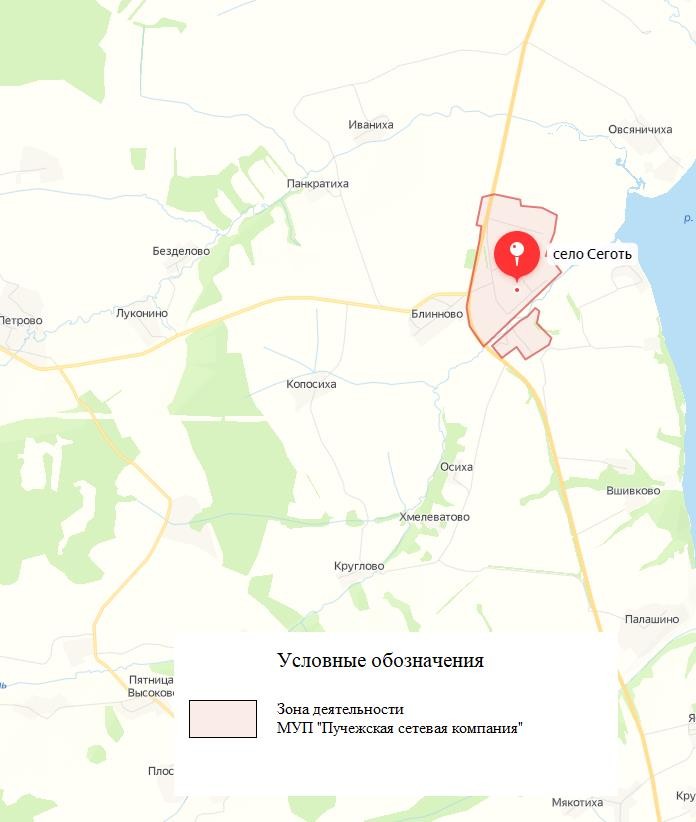 Присоединенная нагрузка в зоне действия источникаТаблица 9Зона действия источника тепловой энергии котельная с. СеготьРисунок 2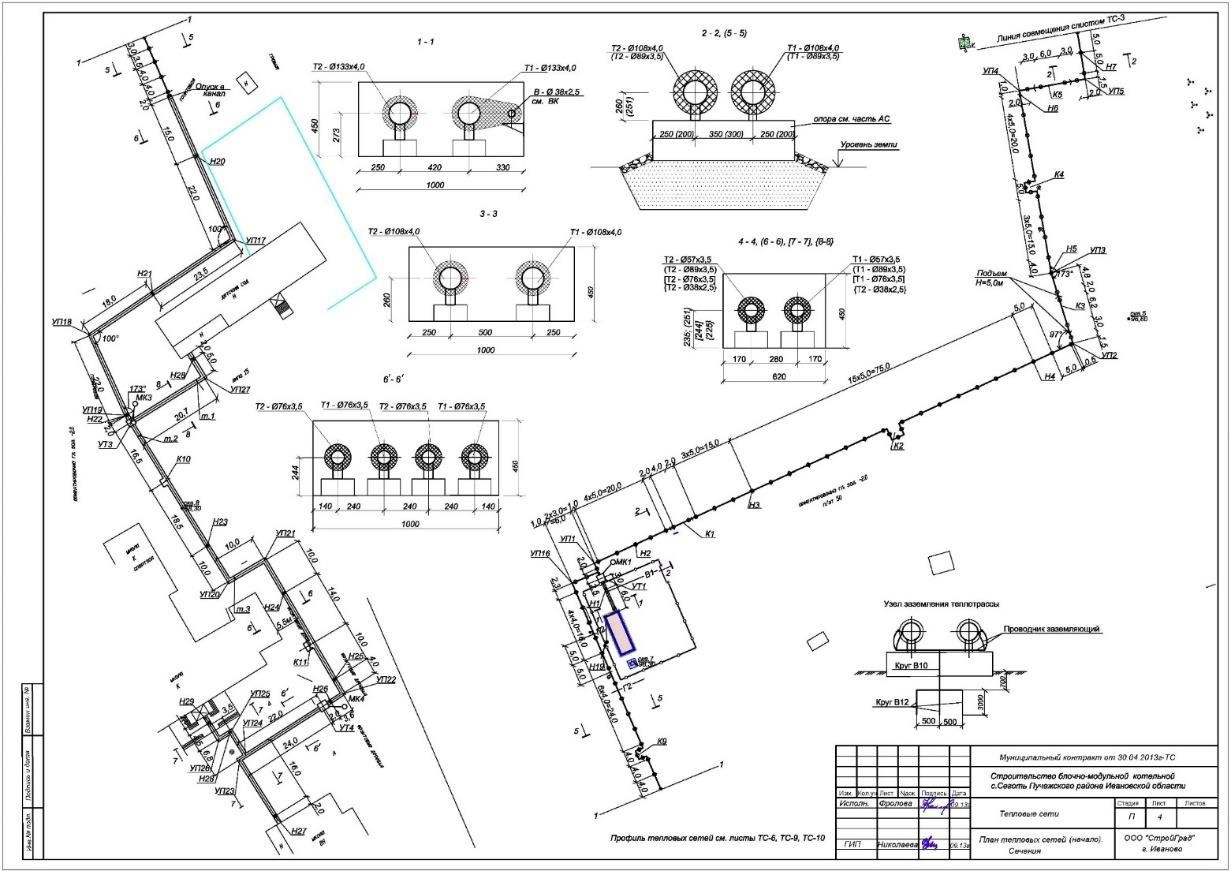 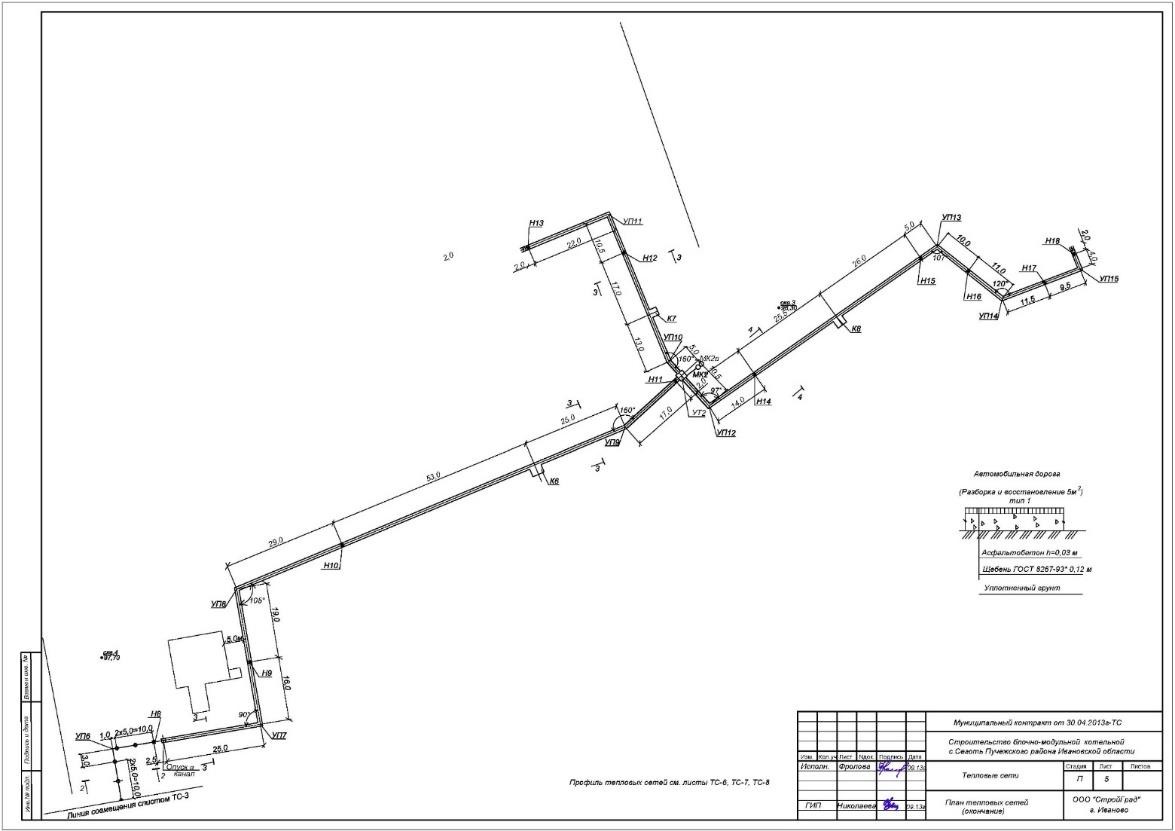 Перспективная присоединенная нагрузка в зоне действия источникаТаблица 10Перспективный баланс производства и потребления тепловой энергии источникамиТаблица 11Перспективный баланс производства и потребления тепловой энергии источником тепловой энергии Котельная с. Сеготь в зоне действия единой теплоснабжающей организации МУП «Пучежская сетевая компания»Таблица 12Описание существующих и перспективных зон действия индивидуальных источников тепловой энергииИндивидуальное теплоснабжение на территории сельского поселения преобладает в частном секторе, где оно осуществляется от дровяных печей, а также автономных систем энергоснабжения.Существующие и перспективные балансы тепловой мощности и тепловой нагрузки потребителей в зонах действия источников тепловой энергии, в том числе работающих на единую тепловую сеть, на каждом этапеИсточники тепловой энергии, работающие на единую тепловую сеть в Сеготском сельском поселении, отсутствуют.Баланс тепловой мощности котельной в системе теплоснабжения Котельная с. Сеготь, в зоне действия единой теплоснабжающей организации МУП «Пучежская сетевая компания», Гкал/чТаблица 13Баланс тепловой мощности в зоне действия единой теплоснабжающей организации МУП «Пучежская сетевая компания», Гкал/чТаблица 14Радиус эффективного теплоснабжения, определяемый в соответствии с методическими указаниями по разработке схем теплоснабженияРадиус эффективного теплоснабжения (зона действия источника тепловой энергии) в каждой из систем теплоснабжения, позволяет определить условия, при которых подключение теплопотребляющих установок к системе теплоснабжения нецелесообразно вследствие увеличения совокупных расходов в указанной системе.Подключение дополнительных абонентов не планируется. Значение радиуса эффективного теплоснабженияТаблица 15*средний за год установленный тариф 7842,04 руб./ГкалРаздел 3. Существующие и перспективные балансы теплоносителя Существующие и перспективные балансы производительностиводоподготовительных установок и максимального потребления теплоносителя теплопотребляющими установками потребителейДанные об объёмах системы теплопотребления у потребителей не предоставлены. ИТП отсутствуют.Таблица 16Существующие и перспективные балансы производительности водоподготовительных установок источников тепловой энергии для компенсации потерь теплоносителя в аварийных режимах работы систем теплоснабженияСуществующий и перспективный расход воды на компенсацию потерь и затрат теплоносителя при передаче тепловой энергии в зоне действия котельных в зоне деятельности единой теплоснабжающей организации МУП «Пучежская сетевая компания» м3Таблица 17Существующие и перспективные балансы производительности ВПУ и подпитки тепловой сети котельной с. Сеготь в зоне действия единой теплоснабжающей организации МУП «Пучежская сетевая компания»Таблица 18Раздел 4. Основные положения мастер-плана развития системы теплоснабжения Описание сценариев развития теплоснабжения поселения, городского округа,города федерального значенияВ соответствии с методическими рекомендациями к разработке (актуализации) схем теплоснабжения п.83 мастер-план схемы теплоснабжения рекомендуется разрабатывать на основании:решений по строительству генерирующих мощностей с комбинированной выработкой тепловой и электрической энергии, утвержденных в региональных схемах и программах перспективного развития электроэнергетики, разработанных в соответствии с постановлением Правительства Российской Федерации от 17 октября 2009 года N 823 "О схемах и программах перспективного развития электроэнергетики";решений о теплофикационных турбоагрегатах, не прошедших конкурентный отбор мощности в соответствии с постановлениемПравительства Российской Федерации от 4 мая 2012 года N 437 "О внесении изменений в некоторые акты Правительства Российской Федерации по вопросам функционирования оптового рынка электрической энергии и мощности";решений по строительству объектов с комбинированной выработкой тепловой и электрической энергии, утвержденных в соответствии с договорами поставки мощности;решений по строительству объектов генерации тепловой энергии, утвержденных в программах газификации поселение, городских округов.В Сеготском сельском поселении данные решения отсутствуют.Технико-экономическое сравнение вариантов перспективного развития систем теплоснабжения поселения, городского округа, города федерального значенияНет необходимости.Обоснование выбора приоритетного сценария развития теплоснабжения поселения, городского округа, города федерального значенияНет необходимости.Раздел 5. Предложения по строительству, реконструкции, техническому перевооружению и (или) модернизации источников тепловой энергииПредложения по строительству источников тепловой энергии, обеспечивающих перспективную тепловую нагрузку на осваиваемых территориях поселения, городского округа, для которых отсутствует возможность или целесообразность передачи тепловой энергии от существующих или реконструируемых источников тепловой энергииПредложение отсутствуют.Предложения по реконструкции источников тепловой энергии, обеспечивающих перспективную тепловую нагрузку в существующих и расширяемых зонах действия источников тепловой энергииПредложение отсутствуют.Предложения по техническому перевооружению источников тепловой энергии с целью повышения эффективности работы систем теплоснабженияПредложение отсутствуют.Графики совместной работы источников тепловой энергии, функционирующих в режиме комбинированной выработки электрической и тепловой энергии и котельныхИсточники тепловой энергии, функционирующие в режиме комбинированной выработки электрической и тепловой энергии, отсутствуют.Меры по выводу из эксплуатации, консервации и демонтажу избыточных источников тепловой энергии, а также источников тепловой энергии, выработавших нормативный срок службы, в случае если продление срока службы технически невозможно или экономически нецелесообразноМеры отсутствуют.Меры по переоборудованию котельных в источники тепловой энергии, функционирующие в режиме комбинированной выработки электрической и тепловой энергииВ переоборудовании котельных в источники комбинированной выработки электрической и тепловой энергии не предусмотрено.Меры по переводу котельных, размещенных в существующих и расширяемых зонах действия источников тепловой энергии, функционирующих в режиме комбинированной выработки тепловой и электрической энергии, в пиковый режим работы для каждого этапа, в том числе график переводаПереоборудование существующих источников тепловой энергии в источники с комбинированной выработкой тепловой и электрической энергии не планируется.Для возможности переоборудования и строительства источников с комбинированной выработкой эклектической и тепловой энергии необходим следующий перечень документов:решения по строительству генерирующих мощностей с комбинированной выработкой тепловой и электрической энергии, утвержденные в региональных схемах и программах перспективного развития электроэнергетики, разработанные в соответствии с Постановлением Российской Федерации от 17 октября № 823 «О схемах и программах перспективного развития электроэнергетики»;решения по строительству объектов с комбинированной выработкой тепловой и электрической энергии, утвержденных в соответствии с договорами поставки мощности;решения по строительству объектов генерации тепловой мощности, утвержденных в программах газификации поселения, городских округов;решения связанные с отказом подключения потребителей к существующим электрическим сетям.В связи с отсутствием вышеуказанных решений, переоборудование котельных в источники комбинированной выработки электрической и тепловой энергии не планируется.Температурный график отпуска тепловой энергии для каждого источника тепловой энергии или группы источников тепловой энергии в системе теплоснабжения, работающей на общую тепловую сеть, и оценку затрат при необходимости его измененияОтпуск тепловой энергии в тепловые сети от источников тепловой энергии котельная с. Сеготь МУП «Пучежская сетевая компания» осуществляется по принципу качественного регулирования, путем изменения температуры сетевой воды в подающем трубопроводе в соответствии с фактической температурой наружного воздуха. Температурный график работы приведён ниже.Рисунок 3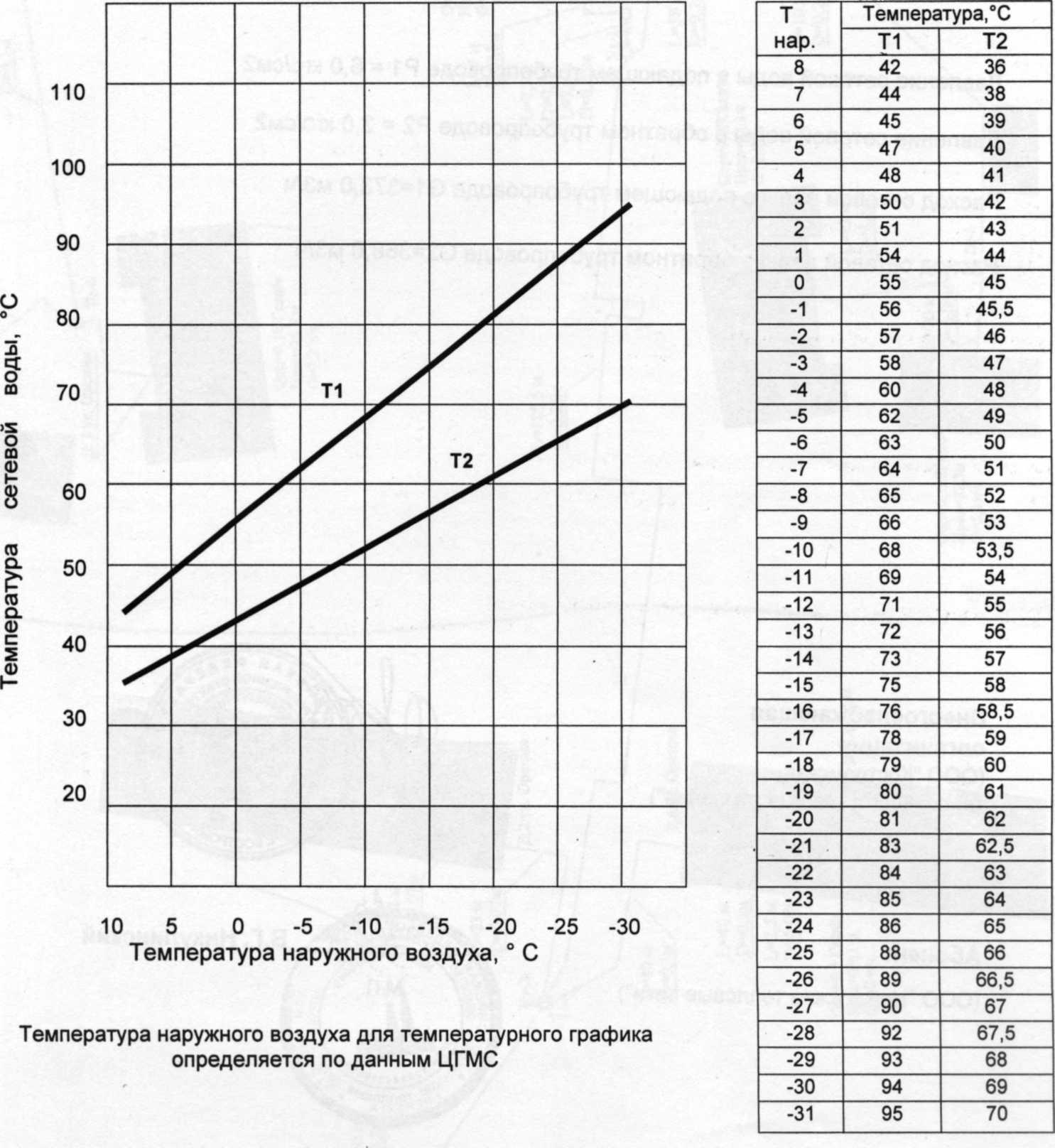 Расчетной температурой наружного воздуха для Сеготского сельского поселения, согласно действующему СП	131.13330.2018 "Строительная климатология", является - 29 градус Цельсия (температура воздуха наиболее холодной пятидневки, °С, обеспеченностью 0,92). Продолжительность периода, со средней суточной температурой воздуха ≤		8°С, согласно СП	131.13330.2018 "Строительная климатология» составляет 214 суток, средняя температура воздуха – 3,6 °С (ближайший населенный пункт г. Кинешма). Необходима корректировка температурного графика.Рекомендуемый температурный график приведён ниже.Рисунок 4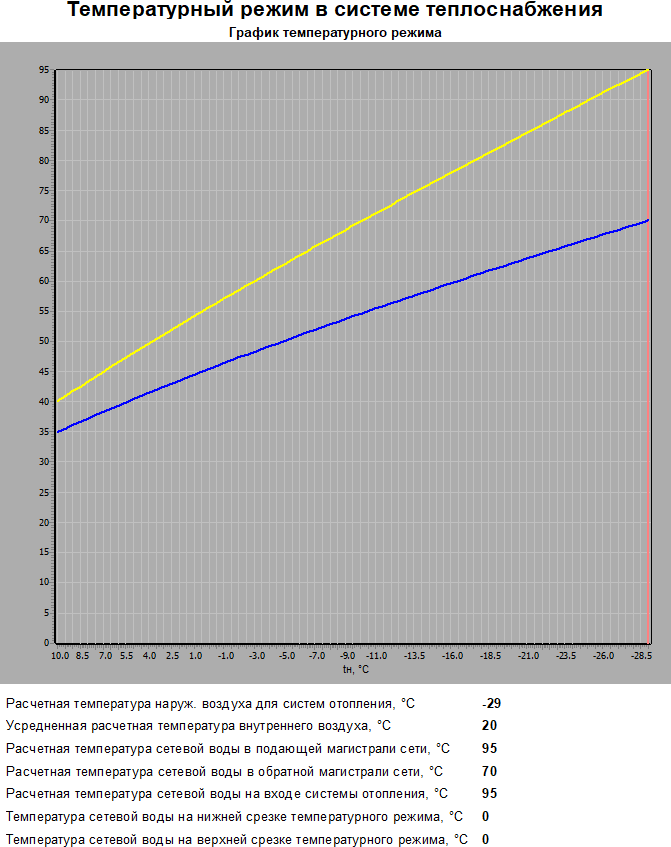 Схема теплоснабжения Сеготского сельского поселения Пучежского муниципального района Ивановской области на период 2012-2027 гг. Актуализация на 2023 год.Предложения по перспективной установленной тепловой мощности каждого источника тепловой энергии с учетом аварийного и перспективного резерва тепловой мощности с предложениями по утверждению срока ввода в эксплуатацию новых мощностейТаблица 19Котельная с. СеготьТаблица 20Предложения по вводу новых и реконструкции существующих источников тепловой энергии с использованием возобновляемых источников энергии, а также местных видов топливаПредложения отсутствуют.27Раздел 6. Предложения по строительству, реконструкции и (или) модернизации тепловых сетейПредложения по строительству и реконструкции тепловых сетей, обеспечивающих перераспределение тепловой нагрузки из зон с дефицитом располагаемой тепловой мощности источников тепловой энергии в зоны с резервом располагаемой тепловой мощности источников тепловой энергииПредложения отсутствуют.Предложения по строительству и реконструкции тепловых сетей для обеспечения перспективных приростов тепловой нагрузки в осваиваемых районах поселения, городского округа под жилищную, комплексную или производственную застройкуПредложения отсутствуют.Предложения по строительству и реконструкции тепловых сетей в целях обеспечения условий, при наличии которых существует возможность поставок тепловой энергии потребителям от различных источников тепловой энергии при сохранении надежности теплоснабженияПредложения отсутствуют.Предложения по строительству и реконструкции тепловых сетей для повышения эффективности функционирования системы теплоснабжения, в том числе за счет перевода котельных в пиковый режим работы или ликвидации котельных по основаниямПредложения отсутствуют.Предложения по строительству и реконструкции тепловых сетей для обеспечения нормативной надежности теплоснабжения потребителейДля обеспечения нормативной надежности согласно СП124.13330.2012 «Тепловые сети» обязательна перекладка участков тепловой сети с годом прокладки до 1991, т.е. со сроком эксплуатации более 30 лет.Таблица 21Раздел 7. Предложения по переводу открытых систем теплоснабжения (горячего водоснабжения) в закрытые системы горячего водоснабженияВ соответствии с п. 10. ФЗ №417 от 07.12.2011 г. «О внесении изменений в отдельные законодательные акты Российской Федерации в связи с принятием Федерального закона "О водоснабжении и водоотведении»:с 1 января 2013 года подключение объектов капитального строительства потребителей к централизованным открытым системам теплоснабжения (горячего водоснабжения) для нужд горячего водоснабжения, осуществляемого путем отбора теплоносителя на нужды горячего водоснабжения, не допускается;с 1 января 2022 года использование централизованных открытых систем теплоснабжения (горячего водоснабжения) для нужд горячего водоснабжения, осуществляемого путем отбора теплоносителя на нужды горячего водоснабжения, не допускается.Предложения по переводу существующих открытых систем теплоснабжения	(горячего водоснабжения) в закрытые системы горячего водоснабжения, для осуществления которого необходимо строительство индивидуальных и (или) центральных тепловых пунктов при наличии у потребителей внутридомовых систем горячего водоснабженияПредложения отсутствуют.Предложения по переводу существующих открытых систем теплоснабжения	(горячего водоснабжения) в закрытые системы горячего водоснабжения, для осуществления которого отсутствует необходимость строительства индивидуальных и (или) центральных тепловых пунктов по причине отсутствия у потребителей внутридомовых систем горячего водоснабженияПредложения отсутствуют.Схема теплоснабжения Сеготского сельского поселения Пучежского муниципального района Ивановской области на период 2012-2027 гг. Актуализация на 2023 год.Раздел 8. Перспективные топливные балансыПерспективные топливные балансы для каждого источника тепловой энергии по видам основного, резервного и аварийного топлива на каждом этапеПерспективные топливные балансы по источнику тепловой энергии Котельная с. Сеготь в зоне деятельности единой теплоснабжающей организации МУП «Пучежская сетевая компания»Таблица 22Перспективные топливные балансы по источникам тепловой энергии	(котельными) в зоне деятельности единой теплоснабжающей организации МУП «Пучежская сетевая компания»Таблица 2330Потребляемые источником тепловой энергии виды топлива, включая местные виды топлива, а также используемые возобновляемые источники энергииКотельная с. Сеготь - основным видом топлива является природный газ.Виды топлива их долю и значение низшей теплоты сгорания топлива, используемые для производства тепловой энергии по каждой системе теплоснабженияТаблица 24Преобладающий в поселении, городском округе вид топлива, определяемый по совокупности всех систем теплоснабжения, находящихся в соответствующем поселении, городском округеПреобладающим видом топлива в Сеготском сельском поселении является природный газ.Таблица 25Приоритетное направление развития топливного баланса поселения, городского округаПри отсутствии отключений/подключений потребителей к/от централизованной системе теплоснабжения, переключений потребителей между источниками тепловой энергии топливный баланс останется на уровне базового периода и будет зависеть от параметров наружного воздуха.По данным РСО в	2022 году планируется подключение потребителей: Администрация, ул. Советская, д.32, площадью 233 кв.м., нагрузка на отопление 0,0152 Гкал/ч.Таблица 26Раздел 9. Инвестиции в строительство, реконструкцию, техническое перевооружение и (или) модернизациюПредложения по величине необходимых инвестиций в строительство, реконструкцию, техническое перевооружение и (или) модернизацию источников тепловой энергииПредложения отсутствуют.Инвестиционные программы теплоснабжающих организаций по объектам теплоснабжения, расположенных на территории Сеготского сельского поселения, на момент актуализации схемы теплоснабжения поселения отсутствуют.Предложения по величине необходимых инвестиций в строительство, реконструкцию и техническое перевооружение тепловых сетей, насосных станций и тепловых пунктовПри подключении объекта Администрация, ул. Советская, д.32 планируется строительство тепловой сети, ввод в здание диаметром 50 мм общей протяжённостью 36 п.м., способ прокладки надземная.Стоимость строительства участка тепловой сети рассчитаны по НЦС 81-02-13- 2021 «Наружные тепловые сети»Таблица 27Инвестиционные программы теплоснабжающих организаций по объектам теплоснабжения, расположенных на территории Сеготского сельского поселения, на момент актуализации схемы теплоснабжения поселения отсутствуют.Предложения по величине инвестиций в строительство, реконструкцию и техническое перевооружение в связи с изменениями температурного графика и гидравлического режима работы системы теплоснабженияПредложения отсутствуют.Оценка эффективности инвестиций по отдельным предложениямОценка эффективности инвестиций по отдельным предложениям отсутствует.Раздел 10. Решение об определении единой теплоснабжающей организации Решение об определении единой теплоснабжающей организации(организаций)В соответствии с Постановлением Правительства РФ от 8 августа 2012 г. N 808 "Об организации теплоснабжения в Российской Федерации и о внесении измененийв некоторые акты Правительства Российской Федерации" критерием для определения статуса ЕТО для теплоснабжающих организаций является владение на праве собственности или ином законном основании источниками тепловой энергии и (или) тепловыми сетями, статус единой теплоснабжающей организации на территории Сеготского сельского поселения присвоить:- МУП «Пучежская сетевая компания»;Реестр зон деятельности единой теплоснабжающей организации(организаций)Зоны деятельности ЕТО в Сеготском сельском поселении:- МУП «Пучежская сетевая компания» - в зоне действия котельных:-Котельная с. Сеготь.Основания, в том числе критерии, в соответствии с которыми теплоснабжающая организация определена единой теплоснабжающей организациейВ соответствии с Постановлением Правительства РФ от 8 августа 2012 г. N 808 "Об организации теплоснабжения в Российской Федерации и о внесении измененийв некоторые акты Правительства Российской Федерации" критерием для определения статуса ЕТО для теплоснабжающих организаций является владение на праве собственности или ином законном основании источниками тепловой энергии и (или) тепловыми сетями.Сравнительный анализ критериев определения ЕТО в системах теплоснабжения на территории поселения.Информацию о поданных теплоснабжающими организациями заявках на присвоение статуса единой теплоснабжающей организацииЗаявки на присвоение статуса ЕТО в Сеготском сельском поселении на момент актуализации отсутствуют.Реестр систем теплоснабжения, содержащий перечень теплоснабжающих организаций, действующих в каждой системе теплоснабжения, расположенных в границах поселения, городского округа, города федерального значенияРеестр систем теплоснабжения, содержащий перечень теплоснабжающих организаций, действующих в каждой системе теплоснабжения, расположенных в границах Сеготском сельском поселенииТаблица 29Раздел 11. Решения о распределении тепловой нагрузки между источниками тепловой энергииРаспределение тепловой нагрузки между источниками тепловой энергии не требуется. Решения отсутствуют.Раздел 12. Решения по бесхозным тепловым сетямВ соответствии со статьей 15 п.6 Федерального закона от 27 июля 2010 года№190-ФЗ «О теплоснабжении» «В случае выявления бесхозяйных тепловых сетей (тепловых сетей, не имеющих эксплуатирующей организации) орган местного самоуправления поселения или городского округа до признания права собственности на указанные бесхозяйные тепловые сети в течение тридцати дней с даты их выявления обязан определить теплосетевую организацию, тепловые сети которой непосредственно соединены с указанными бесхозяйными тепловыми сетями, или единую теплоснабжающую организацию в системе теплоснабжения, в которую входят указанные бесхозяйные тепловые сети и которая осуществляет содержание и обслуживание указанных бесхозяйных тепловых сетей. Орган регулирования обязан включить затраты на содержание и обслуживание бесхозяйных сетей в тарифы соответствующей организации на следующий период регулирования.На территории Сеготского сельского поселения, бесхозяйные сети отсутствуют.Раздел 13. Синхронизация схемы теплоснабжения со схемой газоснабжения и газификации субъекта Российской Федерации и (или) поселения, схемой и программой развития электроэнергетики, а также со схемой водоснабжения и водоотведения поселения, городского округа, города федерального значенияОписание решений	(на основе утвержденной региональной (межрегиональной) программы газификации жилищно-коммунального хозяйства, промышленных и иных организаций) о развитии соответствующей системы газоснабжения в части обеспечения топливом источников тепловой энергииРешения отсутствуют.Описание проблем организации газоснабжения источников тепловой энергииПроблемы газоснабжения источников отсутствуют.Предложения по корректировке, утвержденной (разработке) региональной (межрегиональной) программы газификации жилищно-коммунального хозяйства, промышленных и иных организаций для обеспечения согласованности такой программы с указанными в схеме теплоснабжения решениями о развитии источников тепловой энергии и систем теплоснабженияПредложения отсутствуют.Описание решений (вырабатываемых с учетом положений утвержденной схемы и программы развития Единой энергетической системы России) о строительстве, реконструкции, техническом перевооружении, выводе из эксплуатации источников тепловой энергии и генерирующих объектов, включая входящее в их состав оборудование, функционирующих в режиме комбинированной выработки электрической и тепловой энергии, в части перспективных балансов тепловой мощности в схемах теплоснабженияРешения отсутствуют.Предложения по строительству генерирующих объектов, функционирующих в режиме комбинированной выработки электрической и тепловой энергии, указанных в схеме теплоснабжения, для их учета при разработке схемы и программы перспективного развития электроэнергетики субъекта Российской Федерации, схемы и программы развития Единой энергетической системы России, содержащие в том числе описание участия указанных объектов в перспективных балансах тепловой мощности и энергииПредложения отсутствуют.Раздел 14 Индикаторы развития систем теплоснабжения поселения, городского округа, города федерального значенияИндикаторы, характеризующие спрос на тепловую энергию и тепловую мощность в системе теплоснабжения Котельная с.Сеготь в зоне деятельности единой теплоснабжающей организации МУП «Пучежская сетевая компания»Таблица 307	Градус-сутки отопительного периода 0С*сут53265050,45050,45050,45050,45050,45050,45050,4Индикаторы, характеризующие динамику функционирования источников тепловой энергии в системе теплоснабжения Котельная с. Сеготь в зоне деятельности единой теплоснабжающей организации МУП «Пучежская сетевая компания»Таблица 31Индикаторы, характеризующие динамику изменения показателей тепловых сетей в системе теплоснабжения Котельная с.Сеготь в зоне деятельности единой теплоснабжающей организации МУП «Пучежская сетевая компания»Таблица 32Раздел 15 Ценовые (тарифные) последствияДля выполнения анализа влияния реализации строительства, реконструкции и технического перевооружения источников тепловой энергии, тепловых сетей и сооружений на них, на цену тепловой энергии, разрабатываются тарифно-балансовые модели, структура которых сформирована в зависимости от основных видов деятельности теплоснабжающих организация.В соответствии с методическими рекомендациями к схемам теплоснабжения тарифно-балансовую модель рекомендуется формировать в составе следующих показателей, отражающих их изменение по годам реализации схемы теплоснабжения:Индексы-дефляторы МЭР;Баланс тепловой мощности;Баланс тепловой энергии;Топливный баланс;Баланс теплоносителей;Балансы электрической энергии;Балансы холодной воды питьевого качества;Тарифы на покупные энергоносители и воду;Производственные расходы товарного отпуска;Производственная деятельность;Инвестиционная деятельность;Финансовая деятельность;Проекты схемы теплоснабжения.Показатель	"Индексы-дефляторы МЭР" предназначен для использования индексов дефляторов, установленных Минэкономразвития России, с целью приведения финансовых потребностей для осуществления производственной деятельности теплоснабжающего предприятия и реализации проектов схемы теплоснабжения к ценам соответствующих лет. Для формирования показателей долгосрочных индексов-дефляторов в тарифно-балансовых моделях рекомендуется использовать:прогноз социально-экономического развития Российской Федерации и сценарные условия для формирования вариантов социально-экономического развития Российской Федерации;временно определенные показатели долгосрочного прогноза социально- экономического развития Российской Федерации до 2027 года в соответствии с прогнозными индексами цен производителей, индексов-дефляторов по видам экономической деятельности.Показатели "Производственная деятельность", "Инвестиционная деятельность" и	"Финансовая деятельность" сформированы потоки денежных средств, обеспечивающих безубыточное функционирование теплоснабжающего предприятия с учетом реализации проектов схемы теплоснабжения и источников покрытия финансовых потребностей для их реализации.МУП «Пучежская сетевая компания»Таблица 33Схема теплоснабжения Сеготского сельского поселения Пучежского муниципального района Ивановской области на период 2012-2027 гг. Актуализация на 2023 год.Результаты оценки ценовых (тарифных) последствий реализации проектов схемы теплоснабжения на основании разработанных тарифно- балансовых моделейПрогноз тарифа на тепловую энергию, руб./Гкал (без НДС) МУП «Пучежская сетевая компания» для котельной с. СеготьТаблица 3446Месяцянварьфевральмартапрельмайиюньиюльавгустсентябрьоктябрьноябрьдекабрь12345678910111213Средняя температура наружноговоздуха-10,5-9,1-3,14,912,116,418,716,510,64,0-2,6-7,2Годы2016201720182019202020211234567Общая отапливаемая площадь строительных фондов на начало годан/д н/дн/д-	1,799	1,799Прибыло общей отапливаемойплощади, в том числен/д н/дн/д--	0,358новое строительство, в том числе: н/д н/дн/д---Многоквартирные жилые здания н/д н/дн/д---общественно-деловая застройка н/д н/д н/д--	0,358Индивидуальная жилищная застройка н/д н/д н/д---Выбыло общей отапливаемой площади н/д н/д н/д---Общая отапливаемая площадь на конец года н/д н/д н/д-1,7992,157№НаименованиеПлощадь, кв.м.1231 МКДОУ д/с "Ромашка", ул. Восточная , д.28300,72 МОУ "Сеготская школа",	ул. Советская, д.12.1499,03 Отделение ВОП,	ул. Восточная,д.11358,0Всего2157,7№ НаименованиеОтапливаемая площадь, тыс. м2Отапливаемая площадь, тыс. м2Отапливаемая площадь, тыс. м2Отапливаемая площадь, тыс. м2Отапливаемая площадь, тыс. м2Отапливаемая площадь, тыс. м2Отапливаемая площадь, тыс. м2Отапливаемая площадь, тыс. м2Отапливаемая площадь, тыс. м2№ Наименование20192020202120222023202420252026202712345678910111Сеготское сельское поселение, в том числе:1,7991,7992,1572,3902,3902,3902,3902,3902,3901.1с. Сеготь, в том числе по зонамдействия источников:1,7991,7992,1572,3902,3902,3902,3902,3902,3901.1.1Котельная с. Сеготь, в том числе:1,7991,7992,1572,3902,3902,3902,3902,3902,3901.1.1.1МКД, в том числе, покадастровым кварталам:---------37:14:020311---------1.1.1.2Общественные здания, в том числе, по кадастровымкварталам:1,7991,7992,1572,3902,3902,3902,3902,3902,39037:14:0203111,7991,7992,1572,3902,3902,3902,3902,3902,3901.1.1.3Индивидуальные дома (частные), в том числе, по кадастровым кварталам:---------37:14:020311---------1.1.1.4Производственные здания, в том числе, покадастровым кварталам:---------№ НаименованиеПотребление тепловой энергииПотребление тепловой энергииПотребление тепловой энергииПотребление тепловой энергииПотребление тепловой энергииПотребление тепловой энергииПотребление тепловой энергииПотребление тепловой энергииПотребление тепловой энергии№ Наименование20192020202120222023202420252026202712345678910111Сеготское сельское поселение, в том числе:404,2404,2361,4445,42445,42445,42445,42445,42445,421.1с. Сеготь, в том числе позонам действия источников:404,2404,2361,4445,42445,42445,42445,42445,42445,421.1.1Котельная с. Сеготь, в том числе:404,2404,2361,4445,42445,42445,42445,42445,42445,421.1.1.1МКД, в том числе, покадастровым кварталам:---------37:14:020311---------1.1.1.2Общественные здания, в том числе, по кадастровымкварталам:404,2404,2361,4445,42445,42445,42445,42445,42445,4237:14:020311404,2404,2361,4445,42445,42445,42445,42445,42445,421.1.1.3Индивидуальные дома(частные), в том числе, по кадастровым кварталам:---------37:14:020311---------1.1.1.4Производственные здания, в том числе, покадастровым кварталам:---------№ НаименованиеПотребление тепловой энергииПотребление тепловой энергииПотребление тепловой энергииПотребление тепловой энергииПотребление тепловой энергииПотребление тепловой энергииПотребление тепловой энергииПотребление тепловой энергииПотребление тепловой энергии№ Наименование20192020202120222023202420252026202712345678910111Сеготское сельское поселение, в том числе:---------1.1с. Сеготь, в том числе позонам действия источников:---------1.1.1Котельная с. Сеготь, в том числе:---------№ НаименованиеПотребление тепловой энергииПотребление тепловой энергииПотребление тепловой энергииПотребление тепловой энергииПотребление тепловой энергииПотребление тепловой энергииПотребление тепловой энергииПотребление тепловой энергии№ Наименование20212022202320242025202620272028123456789101Сеготское сельское поселение, в том числе:0,00,00,00,00,00,00,00,01.1с. Сеготь, в том числе по зонам действия источников:0,00,00,00,00,00,00,00,01.1.1Котельная с. Сеготь, в том числе:0,00,00,00,00,00,00,00,0№ НаименованиеСредневзвешенная плотность тепловой нагрузкиСредневзвешенная плотность тепловой нагрузкиСредневзвешенная плотность тепловой нагрузкиСредневзвешенная плотность тепловой нагрузкиСредневзвешенная плотность тепловой нагрузкиСредневзвешенная плотность тепловой нагрузкиСредневзвешенная плотность тепловой нагрузкиСредневзвешенная плотность тепловой нагрузкиСредневзвешенная плотность тепловой нагрузки№ Наименование20192020202120222023202420252026202712345678910111Сеготское сельское поселение, в том числе:0,0580,0580,0540,0580,0580,0580,0580,0580,0581.1с. Сеготь, в том числе позонам действия источников:0,0580,0580,0540,0580,0580,0580,0580,0580,0581.1.1Котельная с. Сеготь, в том числе:0,0580,0580,0540,0580,0580,0580,0580,0580,0581.1.1.1МКД, в том числе, по кадастровым кварталам:---------37:14:020311---------1.1.1.2Общественные здания, в том числе, покадастровым кварталам:0,0580,0580,0540,0580,0580,0580,0580,0580,05837:14:0203110,0580,0580,0540,0580,0580,0580,0580,0580,0581.1.1.2Индивидуальные дома(частные), в том числе, по кадастровым кварталам:---------37:14:020311---------1.1.1.4Производственные здания, в том числе, покадастровым кварталам:---------№Источник Кадастровый кварталПрисоединенная нагрузка, Гкал/чПрисоединенная нагрузка, Гкал/ч№Источник Кадастровый кварталОтопление и вентиляцияГВС123451 котельная с. Сеготь	37:14:0203110,194-№ ИсточникКадастровый кварталДоговорная присоединенная нагрузка, Гкал/чДоговорная присоединенная нагрузка, Гкал/чДоговорная присоединенная нагрузка, Гкал/чДоговорная присоединенная нагрузка, Гкал/чДоговорная присоединенная нагрузка, Гкал/чДоговорная присоединенная нагрузка, Гкал/чДоговорная присоединенная нагрузка, Гкал/чДоговорная присоединенная нагрузка, Гкал/чДоговорная присоединенная нагрузка, Гкал/чДоговорная присоединенная нагрузка, Гкал/чДоговорная присоединенная нагрузка, Гкал/чДоговорная присоединенная нагрузка, Гкал/ч№ ИсточникКадастровый квартал202220222023202320242024202520252026202620272027№ ИсточникКадастровый кварталОтопление и вентиляцияГВС,макс.Отопление и вентиляцияГВС,макс.Отопление и вентиляцияГВС,макс.Отопление и вентиляцияГВС,макс.Отопление и вентиляцияГВС,макс.Отопление и вентиляцияГВС,макс.1234567891011121314151Котельная с.Сеготь37:14:0203110,209-0,209-0,209-0,209-0,209-0,209-Наименованиесистемы теплоснабженияПолезный отпуск, ГкалПотери в тепловыхсетях, норматив, ГкалОтпуск с коллекторов, ГкалСобственный нужды источника, фак, ГкалХозяйственныйнужды источника, ГкалПроизводствотепловой энергии, Гкал1234567котельная с. Сеготь445,42212,71658,131,70,0659,83Наименование202120222023202420252026202712345678Полезный отпуск, Гкал361,44445,42445,42445,42445,42445,42445,42Потери в тепловых сетях, норматив, Гкал158,5212,71212,71212,71212,71212,71212,71Отпуск с коллекторов, Гкал574,15658,13658,13658,13658,13658,13658,13Собственный нужды источника, Гкал1,71,71,71,71,71,71,7Хозяйственный нужды источника, Гкал0,00,00,00,00,00,00,0Производство тепловой энергии, Гкал521,6659,83659,83659,83659,83659,83659,83Наименование показателя20202021202220232024202520262027123456789Установленная тепловая мощность, в том числе0,8600,8600,8600,8600,8600,8600,8600,860Располагаемая тепловая мощность0,7490,7500,7500,7500,7500,7500,7500,750Затраты тепла на собственные нужды0,0000,0010,0010,0010,0010,0010,0010,001Потери в тепловых сетях0,0390,0390,0390,0390,0390,0390,0390,039Расчетная нагрузка на хозяйственные нужды0,00,00,00,00,00,00,00,0Присоединенная договорная тепловая нагрузка в горячей воде, в том числе0,2110,1940,2090,2090,2090,2090,2090,209отопление и вентиляция0,2110,1940,2090,2090,2090,2090,2090,209горячее водоснабжение--------Резерв/дефицит тепловой мощности0,4990,5170,5010,5010,5010,5010,5010,501Располагаемая тепловая мощность нетто (с учетом затрат насобственные нужды) при аварийном выводе самого мощного котла0,3730,3730,3730,3730,3730,3730,3730,373Минимально допустимое значение тепловой нагрузки на коллекторах источника тепловой энергии при аварийном выводе самого мощного котла0,1080,2070,220,220,220,220,220,22Наименование показателя20202021202220232024202520262027123456789Установленная тепловая мощность, в том числе0,8600,8600,8600,8600,8600,8600,8600,860Располагаемая тепловая мощность0,7490,7500,7500,7500,7500,7500,7500,750Затраты тепла на собственные нужды0,0000,0010,0010,0010,0010,0010,0010,001Потери в тепловых сетях0,0390,0390,0390,0390,0390,0390,0390,039Расчетная нагрузка на хозяйственные нужды0,00,00,00,00,00,00,00,0Присоединенная договорная тепловая нагрузка в горячей воде, в том числе0,2110,1940,2090,2090,2090,2090,2090,209отопление и вентиляция0,2110,1940,2090,2090,2090,2090,2090,209горячее водоснабжение--------ИсточникОтпуск тепловой энергии всеть, ГкалПодключенная нагрузка к тепловымсетям, Гкал/чНВВ передачи тепловой энергии, тыс.руб.Стоимость единицы тепловой энергии (мощности) в горячейводе, руб./ГкалРадиус, км123456Котельная с. Сеготь519,90,194 н/д5786,670,755ИсточникЕмкость систем теплопотребленияКол-во нормативной подпиточной воды, т/год123котельная с. Сеготь--Наименование показателя20192020202120222023202420252026202712345678910Всего подпиткатепловой сети, в том числе:--166,3166,3166,3166,3166,3166,3166,3нормативные утечки теплоносителя, в том числе:--166,3166,3166,3166,3166,3166,3166,3котельная с. Сеготь--166,3166,3166,3166,3166,3166,3166,3сверхнормативные утечки теплоносителя и отпуск теплоносителя из тепловых сетей нацели ГВС---------ПараметрЕд. измер2020202120222023202420252026202712345678910Производительность ВПУ т/ч0,450,450,450,450,450,450,450,45Срок службы лет	0,5	1234567Количество баков- Аккумуляторов теплоносителякд.22222222Общая емкость баков-аккумуляторовкуб.м.0,70,70,70,70,70,70,70,7Расчетный часовой расход дляподпитки системы теплоснабженият/ч0,260,260,260,260,260,260,260,26Всего подпитка тепловой сети, в том числе:т/ч0,090,090,090,090,090,090,090,09нормативные утечки теплоносителят/ч0,020,020,020,020,020,020,020,02Сверхнормативные утечки теплоносителят/ч00000000Отпуск теплоносителя из тепловых сетей на цели ГВСт/ч--------Объем аварийной подпитки(химически не обработанной и не деаэрированной водой)т/ч--------Резерв (+)/дефицит (-) ВПУ т/ч0,360,360,360,360,360,360,360,36Доля резерва%8080808080808080Наименование системы теплоснабженияПодключенная нагрузка, Гкал/чПотери в тепловых сетях, Гкал/чСобственный нужды источника, Гкал/чРасполагаема мощность, Гкал/чХозяйственный нужды, Гкал/чРезерв, Гкал/ч1234567котельная с. Сеготь0,2090,0390,0010,7500,00,502Наименование системы теплоснабженияЕд. Измер.2020202120222023202420252026202712345678910Установленная мощность Гкал/ч0,860,860,860,860,860,860,860,86Располагаемая мощность Гкал/ч0,7490,7500,7500,7500,7500,7500,7500,7750Мощность нетто Гкал/ч	0,749	0,7490,7490,7490,7490,7490,7490,749Резерв Гкал/ч0,4990,5170,5020,5020,5020,5020,5020,502ИсточникПротяженность трубопроводов в двухтрубном исчислении, мПротяженность трубопроводов в двухтрубном исчислении, мИсточникТепловые сети отопленияТепловые сети горячего водоснабжения123котельная с. Сеготь--Итого--№Наименование котельнойВид топливаНаименование показателя202120222023202420252026202712345678910111Котельная с.СеготьПриродный газВыработка тепловой энергии, Гкал521,6659,83659,83659,83659,83659,83659,831Котельная с.СеготьПриродный газУдельный расход условного топлива, кг у.т./Гкал147,96147,96147,96147,96147,96147,96147,961Котельная с.СеготьПриродный газРасход условного топлива, т.у.т.79,597,6397,6397,6397,6397,6397,631Котельная с.СеготьПриродный газРасход натурального топлива, тыс.куб.м. (т.)68,383,4783,4783,4783,4783,4783,471Котельная с.СеготьПриродный газМаксимальный часовой расход натурального топлива, тыс.куб.м. (т.)/Гкал0,0260,0280,0280,0280,0280,0280,0281Котельная с.СеготьПриродный газННЗТ------1Котельная с.СеготьПриродный газНЭЗТ------1Котельная с.СеготьПриродный газОНЗТ------Наименование показателя202120222023202420252026202712345678Выработка тепловой энергии, Гкал521,6659,83659,83659,83659,83659,83659,83Удельный расход условного топлива, кг.у.т./Гкал147,96147,96147,96147,96147,96147,96147,96Расход условного топлива, т.у.т.79,597,6397,6397,6397,6397,6397,63Расход натурального топлива, природный газ(тыс.куб.м)68,383,4783,4783,4783,4783,4783,47№Наименование котельнойВид поставляемого топливаМесто поставкиХарактеристика топливаХарактеристика топливаХарактеристика топливаОбъем потребляемого топлива, тыс.куб.м. (т.)Доля от общего топлива№Наименование котельнойВид поставляемого топливаМесто поставкиНизшая теплотворная способностьккал/куб.м. (Ккал/кг)Вязкость и температура вспышкиСодержание примесей мах, %Объем потребляемого топлива, тыс.куб.м. (т.)Доля от общего топлива1234567891Котельная с.СеготьПриродный газн/д8050--68,3100№ НаименованиеВид поставляемого топливаГодовой расход натурального топлива, куб.м. (т.)1234Сеготское сп	в т.ч. Природный газ68,31.1 котельная с. Сеготь Природный газ68,3№ НаименованиеВид поставляемого топливаПерспективный годовойрасход натурального топлива, куб.м. (т.)1234Сеготское сп, в т.ч. Природный газ83,471.1 котельная с. Сеготь Природный газ83,47Начальный узелКонечный узелТип прокладкиДлина, мДиаметр наружный,мм существ.Цена, тыс. руб.Стоимость, тыс. руб.1234567узелАдминистрация, ул. Советская, д.32надземная365013302,18478,8ВсегоВсего36,0478,811№ системы теплоснабжениякотельная с.Сеготь2Наименования источников тепловой энергии в системе теплоснабжения0,863Располагаемая тепловая мощность источника, Гкал/чМУП «Пучежская сетевая компания»4Теплоснабжающие (теплосетевые) организации в	границах системы теплоснабжениян/д5Размер собственного капитала теплоснабжающей (теплосетевой) организации, тыс.руб.Котельная, тепловые сети6Объекты систем теплоснабжения в обслуживании теплоснабжающей (теплосетевой) организацииВхозяйств енном ведении7Вид имущественного права21208Емкость тепловых сетей, м+9Информация о подаче заявки на присвоение статуса ЕТО110№ зоны деятельностиМУП «Пучежская сетевая компания»11Утвержденная ЕТОПост. Адм. Сеготского СП12.03.2021 г.12Основание для присвоения статуса ЕТО№РасположениеСистема централизованноготеплоснабженияТеплоснабжающая организация,теплосетеваяЗоны деятельности ЕТО123451 с. Сеготь Котельная с. СеготьМУП «Пучежская сетевая компания»потребители на земельных участках с кадастровыми номерами 37:14:020311№ Наименование показателя Ид. из№ Наименование показателя Ид. измерениямерения2020202020212022202320242025202620271233445678910111Общая отапливаемая площадь жилых зданий, в том числе:тыс. кв.м.тыс. кв.м.1,7991,7992,1572,3902,3902,3902,3902,3902,3902Общая отапливаемая площадь общественно- деловых зданийтыс. кв.м.тыс. кв.м.1,7991,7992,1572,3902,3902,3902,3902,3902,3903 Тепловая наг	рузка всего, в том числе: Гкал/ч	0,211	0,194	0,209	0,209	0,209	0,209	0,209	0,2093.1 В жилищном	фонде, в том числе: Гкал/ч	-	-	-	-	-	-	-	-3 Тепловая наг	рузка всего, в том числе: Гкал/ч	0,211	0,194	0,209	0,209	0,209	0,209	0,209	0,2093.1 В жилищном	фонде, в том числе: Гкал/ч	-	-	-	-	-	-	-	-3 Тепловая наг	рузка всего, в том числе: Гкал/ч	0,211	0,194	0,209	0,209	0,209	0,209	0,209	0,2093.1 В жилищном	фонде, в том числе: Гкал/ч	-	-	-	-	-	-	-	-3 Тепловая наг	рузка всего, в том числе: Гкал/ч	0,211	0,194	0,209	0,209	0,209	0,209	0,209	0,2093.1 В жилищном	фонде, в том числе: Гкал/ч	-	-	-	-	-	-	-	-3 Тепловая наг	рузка всего, в том числе: Гкал/ч	0,211	0,194	0,209	0,209	0,209	0,209	0,209	0,2093.1 В жилищном	фонде, в том числе: Гкал/ч	-	-	-	-	-	-	-	-3 Тепловая наг	рузка всего, в том числе: Гкал/ч	0,211	0,194	0,209	0,209	0,209	0,209	0,209	0,2093.1 В жилищном	фонде, в том числе: Гкал/ч	-	-	-	-	-	-	-	-3 Тепловая наг	рузка всего, в том числе: Гкал/ч	0,211	0,194	0,209	0,209	0,209	0,209	0,209	0,2093.1 В жилищном	фонде, в том числе: Гкал/ч	-	-	-	-	-	-	-	-3 Тепловая наг	рузка всего, в том числе: Гкал/ч	0,211	0,194	0,209	0,209	0,209	0,209	0,209	0,2093.1 В жилищном	фонде, в том числе: Гкал/ч	-	-	-	-	-	-	-	-3 Тепловая наг	рузка всего, в том числе: Гкал/ч	0,211	0,194	0,209	0,209	0,209	0,209	0,209	0,2093.1 В жилищном	фонде, в том числе: Гкал/ч	-	-	-	-	-	-	-	-3 Тепловая наг	рузка всего, в том числе: Гкал/ч	0,211	0,194	0,209	0,209	0,209	0,209	0,209	0,2093.1 В жилищном	фонде, в том числе: Гкал/ч	-	-	-	-	-	-	-	-3 Тепловая наг	рузка всего, в том числе: Гкал/ч	0,211	0,194	0,209	0,209	0,209	0,209	0,209	0,2093.1 В жилищном	фонде, в том числе: Гкал/ч	-	-	-	-	-	-	-	-3 Тепловая наг	рузка всего, в том числе: Гкал/ч	0,211	0,194	0,209	0,209	0,209	0,209	0,209	0,2093.1 В жилищном	фонде, в том числе: Гкал/ч	-	-	-	-	-	-	-	-3 Тепловая наг	рузка всего, в том числе: Гкал/ч	0,211	0,194	0,209	0,209	0,209	0,209	0,209	0,2093.1 В жилищном	фонде, в том числе: Гкал/ч	-	-	-	-	-	-	-	-3.1.1 для целей отопления и вентиляции Гкал/ч	-	-	-	-3.1.1 для целей отопления и вентиляции Гкал/ч	-	-	-	-3.1.1 для целей отопления и вентиляции Гкал/ч	-	-	-	-3.1.1 для целей отопления и вентиляции Гкал/ч	-	-	-	-3.1.1 для целей отопления и вентиляции Гкал/ч	-	-	-	-3.1.1 для целей отопления и вентиляции Гкал/ч	-	-	-	-3.1.1 для целей отопления и вентиляции Гкал/ч	-	-	-	-3.1.1 для целей отопления и вентиляции Гкал/ч	-	-	-	-3.1.1 для целей отопления и вентиляции Гкал/ч	-	-	-	-----3.1.2 для целей г	орячего водоснабжения Гкал/ч	-3.2 В общественно-деловом	фонде, в том числе Гкал/ч3.2.1 для целей отопления и вентиляции Гкал/ч	0,211	0,1943.1.2 для целей г	орячего водоснабжения Гкал/ч	-3.2 В общественно-деловом	фонде, в том числе Гкал/ч3.2.1 для целей отопления и вентиляции Гкал/ч	0,211	0,1943.1.2 для целей г	орячего водоснабжения Гкал/ч	-3.2 В общественно-деловом	фонде, в том числе Гкал/ч3.2.1 для целей отопления и вентиляции Гкал/ч	0,211	0,1943.1.2 для целей г	орячего водоснабжения Гкал/ч	-3.2 В общественно-деловом	фонде, в том числе Гкал/ч3.2.1 для целей отопления и вентиляции Гкал/ч	0,211	0,194- 0,2110,209- 0,2110,2090,194- 0,209-	-0,209	0,2090,209	0,209-	-0,209	0,2090,209	0,209- 0,2090,209- 0,2090,209- 0,2090,2093.2.2 для целей г	орячего водоснабжения Гкал/ч	-3.2.2 для целей г	орячего водоснабжения Гкал/ч	-3.2.2 для целей г	орячего водоснабжения Гкал/ч	----	--	----4 Расход тепловой э	нергии, всего, в том числе: Гкал4 Расход тепловой э	нергии, всего, в том числе: Гкал4 Расход тепловой э	нергии, всего, в том числе: Гкал404,16361,44445,42445,42445,42445,42445,42445,42445,424.1 В жилищном	фонде, в том числе: Гкал	-4.1 В жилищном	фонде, в том числе: Гкал	-4.1 В жилищном	фонде, в том числе: Гкал	----	--	----4.1.1 для целей отопления и вентиляции Гкал	-	-4.1.1 для целей отопления и вентиляции Гкал	-	-4.1.1 для целей отопления и вентиляции Гкал	-	-4.1.1 для целей отопления и вентиляции Гкал	-	-4.1.1 для целей отопления и вентиляции Гкал	-	-4.1.1 для целей отопления и вентиляции Гкал	-	-------4.1.2 для целей г	орячего водоснабжения Гкал	-	-4.1.2 для целей г	орячего водоснабжения Гкал	-	-4.1.2 для целей г	орячего водоснабжения Гкал	-	-4.1.2 для целей г	орячего водоснабжения Гкал	-	-4.1.2 для целей г	орячего водоснабжения Гкал	-	-4.1.2 для целей г	орячего водоснабжения Гкал	-	-------4.2 В общественно-деловом	фонде, в том числе Гкал	404,164.2 В общественно-деловом	фонде, в том числе Гкал	404,164.2 В общественно-деловом	фонде, в том числе Гкал	404,164.2 В общественно-деловом	фонде, в том числе Гкал	404,164.2 В общественно-деловом	фонде, в том числе Гкал	404,164.2 В общественно-деловом	фонде, в том числе Гкал	404,16361,44445,42445,42445,42445,42445,42445,424.2.1 для целей отопления и вентиляции Гкал	404,16	361,44	445,424.2.1 для целей отопления и вентиляции Гкал	404,16	361,44	445,424.2.1 для целей отопления и вентиляции Гкал	404,16	361,44	445,424.2.1 для целей отопления и вентиляции Гкал	404,16	361,44	445,424.2.1 для целей отопления и вентиляции Гкал	404,16	361,44	445,424.2.1 для целей отопления и вентиляции Гкал	404,16	361,44	445,42445,42445,42445,42445,42445,424.2.2 для целей г	орячего водоснабжения Гкал	-	-	-4.2.2 для целей г	орячего водоснабжения Гкал	-	-	-4.2.2 для целей г	орячего водоснабжения Гкал	-	-	-4.2.2 для целей г	орячего водоснабжения Гкал	-	-	-4.2.2 для целей г	орячего водоснабжения Гкал	-	-	-4.2.2 для целей г	орячего водоснабжения Гкал	-	-	-4.2.2 для целей г	орячего водоснабжения Гкал	-	-	-4.2.2 для целей г	орячего водоснабжения Гкал	-	-	------5	Удельная тепловая нагрузка в жилищномфонде	ккал/ч/м2	-5	Удельная тепловая нагрузка в жилищномфонде	ккал/ч/м2	-5	Удельная тепловая нагрузка в жилищномфонде	ккал/ч/м2	-5	Удельная тепловая нагрузка в жилищномфонде	ккал/ч/м2	-5	Удельная тепловая нагрузка в жилищномфонде	ккал/ч/м2	-5	Удельная тепловая нагрузка в жилищномфонде	ккал/ч/м2	--------6	Удельное теплопотребление тепловой энергиина отопление в жилищном фонде	Гкал/м2/год	-6	Удельное теплопотребление тепловой энергиина отопление в жилищном фонде	Гкал/м2/год	-6	Удельное теплопотребление тепловой энергиина отопление в жилищном фонде	Гкал/м2/год	-6	Удельное теплопотребление тепловой энергиина отопление в жилищном фонде	Гкал/м2/год	-6	Удельное теплопотребление тепловой энергиина отопление в жилищном фонде	Гкал/м2/год	-6	Удельное теплопотребление тепловой энергиина отопление в жилищном фонде	Гкал/м2/год	--------8	Удельное приведенное потребление тепловойэнергии на отопление в жилищном фонде	ккал/м2/(0С*сут)8	Удельное приведенное потребление тепловойэнергии на отопление в жилищном фонде	ккал/м2/(0С*сут)8	Удельное приведенное потребление тепловойэнергии на отопление в жилищном фонде	ккал/м2/(0С*сут)--------9	Удельная тепловая нагрузка в общественно-деловом фонде	ккал/ч/м29	Удельная тепловая нагрузка в общественно-деловом фонде	ккал/ч/м29	Удельная тепловая нагрузка в общественно-деловом фонде	ккал/ч/м2117,389,987,4181,6181,6181,6181,6181,6Удельное приведенное потребление тепловой10	энергии на отопление в общественно-деловом	ккал/м2/(0С*сут)фондеУдельное приведенное потребление тепловой10	энергии на отопление в общественно-деловом	ккал/м2/(0С*сут)фондеУдельное приведенное потребление тепловой10	энергии на отопление в общественно-деловом	ккал/м2/(0С*сут)фонде42,233,236,936,936,936,936,936,911 Средняя плотность тепловой нагрузки Гкал/ч/га0,0590,0590,0540,0580,0580,0580,0580,0580,058№ Наименование показателя Ид. измерения20202021202220232024202520262027123456789101112Средняя плотность расход тепловой энергии на отопление в жилищном фондеГкал/га112,3100,4123,7123,7123,7123,7123,7123,713Средняя тепловая нагрузка на отопление на одного жителяГкал/чел--------14Средний расход тепловой энергии на отопление на одного жителяГкал/чел/год--------№ Наименование показателя Ид. из1	2Установленная тепловая мощность котельной Гкал/чПрисоединенная тепловая нагрузка на коллекторах Гкал/ч№ Наименование показателя Ид. из1	2Установленная тепловая мощность котельной Гкал/чПрисоединенная тепловая нагрузка на коллекторах Гкал/чмерения30,25мерения30,25мерения30,25202040,860,194202150,860,209202260,86202370,860,209202480,860,209202590,860,2092026100,860,2092027110,860,2093 Доля	резерва тепловой мощности3 Доля	резерва тепловой мощности%%%66686666666666664 Отп	уск тепловой энергии с коллекторов4 Отп	уск тепловой энергии с коллекторовтыс. Гкалтыс. Гкалтыс. Гкал0,6160,5190,6580,6580,6580,6580,6580,6585Удельный расход условного топлива на тепловую энергию, отпущенную с коллекторов котельнойкг.у.т./Гкалкг.у.т./Гкалкг.у.т./Гкал147,59147,96147,96147,96147,96147,96147,96147,966 Коэ  ффициент полезного использования теплоты топлива6 Коэ  ффициент полезного использования теплоты топлива%%%--------7 Число часов использования тепловой мощности ч/год	-	-	-7 Число часов использования тепловой мощности ч/год	-	-	-7 Число часов использования тепловой мощности ч/год	-	-	-7 Число часов использования тепловой мощности ч/год	-	-	-7 Число часов использования тепловой мощности ч/год	-	-	-7 Число часов использования тепловой мощности ч/год	-	-	-7 Число часов использования тепловой мощности ч/год	-	-	-7 Число часов использования тепловой мощности ч/год	-	-	------8 Удельная установленная тепловая мощность котельной наодного человека	Гкал/чел н/д н/д н/д н/д н/д н/д н/д н/д8 Удельная установленная тепловая мощность котельной наодного человека	Гкал/чел н/д н/д н/д н/д н/д н/д н/д н/д8 Удельная установленная тепловая мощность котельной наодного человека	Гкал/чел н/д н/д н/д н/д н/д н/д н/д н/д8 Удельная установленная тепловая мощность котельной наодного человека	Гкал/чел н/д н/д н/д н/д н/д н/д н/д н/д8 Удельная установленная тепловая мощность котельной наодного человека	Гкал/чел н/д н/д н/д н/д н/д н/д н/д н/д8 Удельная установленная тепловая мощность котельной наодного человека	Гкал/чел н/д н/д н/д н/д н/д н/д н/д н/д8 Удельная установленная тепловая мощность котельной наодного человека	Гкал/чел н/д н/д н/д н/д н/д н/д н/д н/д8 Удельная установленная тепловая мощность котельной наодного человека	Гкал/чел н/д н/д н/д н/д н/д н/д н/д н/д8 Удельная установленная тепловая мощность котельной наодного человека	Гкал/чел н/д н/д н/д н/д н/д н/д н/д н/д8 Удельная установленная тепловая мощность котельной наодного человека	Гкал/чел н/д н/д н/д н/д н/д н/д н/д н/д8 Удельная установленная тепловая мощность котельной наодного человека	Гкал/чел н/д н/д н/д н/д н/д н/д н/д н/д8 Удельная установленная тепловая мощность котельной наодного человека	Гкал/чел н/д н/д н/д н/д н/д н/д н/д н/д8 Удельная установленная тепловая мощность котельной наодного человека	Гкал/чел н/д н/д н/д н/д н/д н/д н/д н/д9	Частота отказов с прекращением теплоснабжения откотельной	1/год9	Частота отказов с прекращением теплоснабжения откотельной	1/год9	Частота отказов с прекращением теплоснабжения откотельной	1/год9	Частота отказов с прекращением теплоснабжения откотельной	1/год000000000010 Относительный средневзвешенный остаточный парковыйресурс котлоагрегатов котельной	час н/д н/д н/д н/д н/д н/д н/д н/д10 Относительный средневзвешенный остаточный парковыйресурс котлоагрегатов котельной	час н/д н/д н/д н/д н/д н/д н/д н/д10 Относительный средневзвешенный остаточный парковыйресурс котлоагрегатов котельной	час н/д н/д н/д н/д н/д н/д н/д н/д10 Относительный средневзвешенный остаточный парковыйресурс котлоагрегатов котельной	час н/д н/д н/д н/д н/д н/д н/д н/д10 Относительный средневзвешенный остаточный парковыйресурс котлоагрегатов котельной	час н/д н/д н/д н/д н/д н/д н/д н/д10 Относительный средневзвешенный остаточный парковыйресурс котлоагрегатов котельной	час н/д н/д н/д н/д н/д н/д н/д н/д10 Относительный средневзвешенный остаточный парковыйресурс котлоагрегатов котельной	час н/д н/д н/д н/д н/д н/д н/д н/д10 Относительный средневзвешенный остаточный парковыйресурс котлоагрегатов котельной	час н/д н/д н/д н/д н/д н/д н/д н/д10 Относительный средневзвешенный остаточный парковыйресурс котлоагрегатов котельной	час н/д н/д н/д н/д н/д н/д н/д н/д10 Относительный средневзвешенный остаточный парковыйресурс котлоагрегатов котельной	час н/д н/д н/д н/д н/д н/д н/д н/д10 Относительный средневзвешенный остаточный парковыйресурс котлоагрегатов котельной	час н/д н/д н/д н/д н/д н/д н/д н/д10 Относительный средневзвешенный остаточный парковыйресурс котлоагрегатов котельной	час н/д н/д н/д н/д н/д н/д н/д н/д10 Относительный средневзвешенный остаточный парковыйресурс котлоагрегатов котельной	час н/д н/д н/д н/д н/д н/д н/д н/д10 Относительный средневзвешенный остаточный парковыйресурс котлоагрегатов котельной	час н/д н/д н/д н/д н/д н/д н/д н/дДоля автоматизированных котельных без11	обслуживающего персонала с УТМ меньше/равной 10Доля автоматизированных котельных без11	обслуживающего персонала с УТМ меньше/равной 10Доля автоматизированных котельных без11	обслуживающего персонала с УТМ меньше/равной 10%100100100100100100100100100100ГкалГкалГкал12 Доля котельных, обо	рудованных прибором учета12 Доля котельных, обо	рудованных прибором учета12 Доля котельных, обо	рудованных прибором учета%100100100100100100100100100100№Наименование показателяИд. измерения2020202120222023202420252026202712345678910111 Протяженность тепловых сетей, в том числе: км2,122,122,2002,2002,2002,2002,2002,2001.1магистральныхкм0,00,00,00,00,00,00,00,01.2распределительных км2,122,122,2002,2002,2002,2002,2002,2002Материальная характеристика тепловых сетей, в том числе:м2191,6191,6194,16194,16194,16194,16194,16194,162.1магистральныхм20,00,00,00,00,00,00,00,02.2распределительных м2191,6191,6194 16194 16194 16194 16194 16194 163 Средний срок эксплуатации тепловых сетей лет123456783.1магистральных лет	0	00000003.2распределительных лет	123456784Удельная материальная характеристика тепловых сетей на одного жителя, обслуживаемого изсистемы теплоснабжениям2/чел--------5 Присоединенная тепловая нагрузка Гкал/ч0,2110,1940,2090,2090,2090,2090,2090,2096 Относительная мате	риальная характеристика м2/Гкал/ч908,05987,6928,9928,9928,9928,9928,9928,97Нормативные потери тепловой энергии в тепловых сетяхтыс. Гкал0,2120,2120,2120,2120,2120,2120,2120,2127.1магистральных тыс. Гкал0,00,00,00,00,00,00,00,07.2распределительных тыс. Гкал0,2120,2120,2120,2120,2120,2120,2120,2128Относительные нормативные потери в тепловых сетях%28373232323232329Линейная плотность передачи тепловой энергии в тепловых сетяхГкал/м0,350,270,290,290,290,290,290,2910Количество повреждений (отказов) в тепловых сетях, приводящих к прекращению теплоснабженияпотребителейед./год0000000011Удельная пов	реждаемость тепловых сетей ед./м./год	0000000011.1магистральных ед./м./год	0000000011.2распределительных ед./м./год	0000000012Тепловая нагрузка потребителей, присоединенных к тепловым сетям по схеме с непосредственнымГкал/ч00000000№Наименование показателяИд. измерения202020212022202320242025202620271234567891011разбором теплоносителя на цели горячего водоснабжения из систем отопления (открытая схема)13Доля потребителей присоединенныхпо открытой схеме%0000000014Расчетный расход теплоносителя(в соответствии с утвержденным графиком отпуска тепла в тепловые сети)тонн/ч8,47,88,48,48,48,48,48,415 Фактический	расход теплоносителя тонн/ч н/д н/д------16Удельный расход теплоносителя на передачу тепловой энергии в горячей водетонн/Гкал0,0110,0110,0110,0110,0110,0110,0140,01417Нормативная подпитка тепловой сети тонн/ч	0,030,030,030,030,030,030,030,0318 Фактическая подпитка тепловой сети тонн/ч	0,020,020,020,020,020,020,020,0219Расход электрической энергии на передачу тепловой энергии и теплоносителямлн. кВт-ч--------20Удельный расход электрической энергии на передачутепловой энергиикВт-ч/Гкал--------Наименование показателя20212022Отпуск тепловой энергии, поставляемой с коллекторов источника тепловой энергии, тыс. Гкал, всего, в том числе:0,520,659С коллекторов источника непосредственно потребителям, тыс. Гкал0,3610,445в паре, тыс. Гкалв горячей воде, тыс. Гкал0,3610,445С коллекторов источника в тепловые сети, тыс. Гкал0,5190,658в паре, тыс. Гкалв горячей воде, тыс. Гкал0,5190,658Операционные (подконтрольные) расходы, тыс.руб.767,0031119,239Неподконтрольные расходы, тыс.руб.1512,6581618,754Расходы на приобретение производство) энергетических ресурсов, холодной воды и теплоносителя, тыс.руб.847,001990,73Прибыль, тыс.руб.ИТОГО необходимая валовая выручка, тыс.руб.3153,893728,723Показатель202120222023202420252026202712345678Операционные (подконтрольные)расходы767,0031119,2391164,011210,571258,991309,351361,73Неподконтрольные расходы1512,6581618,7541683,501750,841820,881893,711969,46Расходы на покупку ресурсов847,001990,731030,361071,581114,441159,011205,37Предпринимательская прибыльНеобходимая валовая выручка по расчету, тыс. руб.3153,893728,7233877,874032,994194,314362,084536,56отпуск тепловой энергии в сеть, Гкал519,9658,13658,13658,13658,13658,13658,13Тариф на тепловую энергию, руб./Гкал7842,048371,258706,19054,359416,529793,1810184,91